Об утверждении Порядка разработки, корректировки, осуществления мониторинга и контроля реализации Стратегии социально-экономического развития города Канска до 2030 года и Порядка разработки, корректировки, осуществления мониторинга и контроля реализации Плана мероприятий по реализации Стратегии социально-экономического развития города Канска до 2030 годаВ соответствии с п.6 ст.17 Федерального закона от 06.10.2003 № 131-ФЗ «Об общих принципах организации местного самоуправления в Российской Федерации», Федеральным законом от 28.06.2014 № 172-ФЗ «О стратегическом планировании в Российской Федерации», руководствуясь статьями 30, 35 Устава города Канска, ПОСТАНОВЛЯЮ: Утвердить Порядок разработки, корректировки, осуществления мониторинга и контроля реализации Стратегии социально-экономического развития города Канска до 2030 года согласно приложению № 1 к настоящему постановлению.Утвердить Порядок разработки, корректировки, осуществления мониторинга и контроля реализации Плана мероприятий по реализации Стратегии социально-экономического развития города Канска до 2030 года согласно приложению № 2 к настоящему постановлению.Ведущему специалисту Отдела культуры администрации г. Канска А.В. Назаровой опубликовать настоящее постановление в газете «Официальный Канск» и разместить на официальном сайте муниципального образования город Канск в сети Интернет.Контроль за исполнением настоящего постановления возложить на заместителя главы города по правовому и организационному обеспечению, управлению муниципальным имуществом и градостроительству – начальника УАСИ администрации г. Канска Ю.С. Щербатых и заместителя главы города по экономике и финансам Н.В. Кадач в пределах полномочий.Постановление вступает в силу со дня подписания.Глава города Канска                                                                                  Н. Н. КачанПриложение № 1к постановлению главы города Канскаот 31.03.2016 № 237ПОРЯДОКразработки, корректировки, осуществления мониторинга и контроля реализации Стратегии социально-экономического развития города Канска до 2030 годаОБЩИЕ ПОЛОЖЕНИЯНастоящий Порядок разработки, корректировки, осуществления мониторинга и контроля реализации Стратегии социально-экономического развития города Канска до 2030 года (далее – Порядок) определяет цели, содержание, правила разработки, согласования, утверждения, механизм реализации, корректировки, осуществления мониторинга и контроля Стратегии социально-экономического развития города Канска, а также механизм взаимодействия органов местного самоуправления, их функциональных подразделений и иных участников муниципального планирования и управления.Стратегия социально-экономического развития города Канска до 2030 года (далее – Стратегия) разрабатывается в соответствии с федеральными законами и законами Красноярского края, распорядительными актами Губернатора Красноярского края, органов исполнительной власти Красноярского края, с учетом других документов стратегического планирования.  ОСНОВНЫЕ ПОНЯТИЯДля целей настоящего Порядка и при разработке Стратегии используются следующие понятия:Стратегия социально-экономического развития города Канска – это документ стратегического планирования, содержащий систему долгосрочных приоритетов, целей и задач муниципального управления, направленных на обеспечение устойчивого и сбалансированного социально-экономического развития, с указанием необходимых финансовых ресурсов, ожидаемых результатов и сроков реализации.Цель социально-экономического развития города Канска – состояние экономики, социальной сферы, которое определяется органами местного самоуправления муниципального образования город Канск в качестве ориентира своей деятельности и характеризуется количественными и (или) качественными показателями.Задача социально-экономического развития города Канска – комплекс взаимоувязанных мероприятий, которые должны быть проведены в определенный период времени и реализация которых обеспечивает достижение целей социально-экономического развития.Результат социально-экономического развития города Канска – фактическое (достигнутое) состояние экономики, социальной сферы города Канска, которое характеризуется количественными и (или) качественными показателями.Стратегическое планирование – деятельность органов местного самоуправления муниципального образования город Канск по целеполаганию, прогнозированию, планированию и программированию социально-экономического развития города Канска, отраслей экономики и сфер муниципального управления, направленная на решение задач устойчивого социально-экономического развития и обеспечение безопасности города Канска.Мониторинг и контроль реализации Стратегии – деятельность органов местного самоуправления муниципального образования город Канск, по комплексной оценке хода и итогов реализации Стратегии.Корректировка Стратегии – изменение Стратегии без изменения периода, на который разрабатывался этот документ стратегического планирования.Очередной год – год, следующий за текущим годом.Отчетный год – календарный год с 1 января по 31 декабря включительно, предшествующий текущему году.Отчетный период – отчетный год и два года, предшествующие отчетному году.Долгосрочный период – период, следующий за текущим годом, продолжительностью более шести лет.Муниципальная программа города Канска – документ стратегического планирования, содержащий комплекс планируемых мероприятий, взаимоувязанных по задачам, срокам осуществления, исполнителям и ресурсам и обеспечивающих наиболее эффективное достижение целей и решение задач социально-экономического развития города Канска.Целевой показатель – измеряемый количественный показатель, отражающий изменение социально-экономической среды, на которую направлено действие муниципальной программы, позволяющий оценить достижение цели программы.Показатель результативности программы – измеряемый количественный показатель, отражающий изменение отдельных направлений муниципальной политики, отраженных в подпрограммах и отдельных мероприятиях муниципальной программы и позволяющие оценить достижение задач программы.ТРЕБОВАНИЯ К СТРАТЕГИИСОЦИАЛЬНО-ЭКОНОМИЧЕСКОГО РАЗВИТИЯ ГОРОДА КАНСКА Стратегия разрабатывается на долгосрочный период.Стратегия содержит:Резюме Стратегии;Введение;Оценку достигнутых целей социально-экономического развития города Канска;Сценарии развития города Канска и систему целевых ориентиров в долгосрочной перспективе;Приоритеты, цели и задачи социально-экономического развития города Канска;Территориальное развитие муниципального образования город Канск;Показатели достижения целей Стратегии;Ожидаемые результаты реализации Стратегии;Оценку финансовых ресурсов, необходимых для реализации Стратегии;Механизмы реализации Стратегии.К содержанию разделов Стратегии предъявляются следующие требования:Раздел «Резюме Стратегии» содержит выводы и основные положения Стратегии:миссия города Канска;стратегическая цель социально-экономического развития города Канска;этапы реализации Стратегии;приоритеты социально-экономического развития города Канска на долгосрочный период:ожидаемые результаты реализации Стратегии;краткие сведения о подходах к разработке Стратегии;Введение содержит краткие сведения о процессе разработки Стратегии;Раздел «Оценка достигнутых целей социально-экономического развития города Канска» содержит оценку достижения целей, установленных документами долгосрочного планирования социально-экономического развития города Канска, действующими в период разработки Стратегии, результаты стратегической диагностики;Раздел «Сценарии развития города Канска и система целевых ориентиров в долгосрочной перспективе» содержит описание наиболее вероятных сценариев долгосрочного развития города Канска с учетом выявленных стратегических альтернатив и прогнозных сценариев развития Красноярского края и Российской Федерации, обоснование выбора базового сценария развития города Канска;Раздел «Приоритеты, цели и задачи социально-экономического развития города Канска» содержит миссию, стратегическую цель, приоритеты, цели и задачи социально-экономического развития города Канска на период до 2030 года;В разделе «Территориальное развитие муниципального образования город Канск» рассматриваются перспективы развития города Канска, указываются «точки роста» реализации базовых инвестиционных проектов;Раздел «Показатели достижения целей Стратегии» содержит значения показателей, характеризующих достижение целей социально-экономического развития (целевых ориентиров) в 2030 году и внутри интервала планирования по окончании каждого этапа реализации Стратегии;Раздел «Ожидаемые результаты реализации Стратегии» содержит описание ключевых изменений социально-экономического положения города Канска в результате реализации Стратегии – «образ будущего»;Раздел «Оценка финансовых ресурсов, необходимых для реализации Стратегии» содержит оценку объема финансовых ресурсов необходимых для реализации Стратегии по источникам финансирования;Раздел «Механизмы реализации Стратегии» содержит описание действующих и разрабатываемых механизмов реализации Стратегии, перечень областей социально-экономического развития и муниципального управления, по которым разработаны и предусматривается разработка муниципальных программ в целях реализации Стратегии;Резюме Стратегии оформляется после разработки всех разделов Стратегии. При разработке Стратегии учитываются основные положения Стратегии социально-экономического развития Красноярского края до 2030 года.РАЗРАБОТКА ПРОЕКТА СТРАТЕГИИСтратегия разрабатывается специально созданной рабочей группой, которая определяет ответственного разработчика проекта Стратегии из своего состава.Состав рабочей группы по разработке Стратегии утверждается Главой города Канска. Разработку Стратегии развития отдельных отраслей экономики и социальной сферы города Канска осуществляют соответствующие функциональные подразделения администрации города.Ответственный разработчик проекта Стратегии при необходимости запрашивает от территориальных подразделений федеральных органов государственной власти, органов государственной власти Красноярского края, предприятий и организаций города информацию для разработки Стратегии.Рабочая группа вправе привлекать к подготовке Стратегии в установленном порядке внешние организации, имеющие опыт разработки программно-целевых документов социально-экономического развития.Разработка Стратегии включает в себя следующие этапы:Ответственный разработчик проекта Стратегии разрабатывает план-график работы над проектом Стратегии, предусматривающий общественное обсуждение проекта Стратегии и Решение Канского городского Совета депутатов об утверждении Стратегии, который утверждается Главой города Канска;Ответственный разработчик проекта Стратегии направляет в органы местного самоуправления города Канска, их функциональные подразделения и иные учреждения и организации (далее – Участники) запрос о предоставлении сведений, необходимых для разработки Стратегии;Участники разработки Стратегии в течение 30 дней с даты направления запроса представляют ответственному разработчику проекта Стратегии сведения, необходимые для подготовки проекта Стратегии;ответственный разработчик проекта Стратегии на основе представленных сведений разрабатывает проект Стратегии;ответственный разработчик проекта Стратегии представляет проект Стратегии на общественное обсуждение.СОГЛАСОВАНИЕ ПРОЕКТА СТРАТЕГИИПроект Стратегии подлежит согласованию членами рабочей группы и Министерством экономического развития, инвестиционной политики и внешних связей Красноярского края.В случае несогласования проекта Стратегии членами рабочей группы и (или) Министерством экономического развития, инвестиционной политики и внешних связей Красноярского края проект Стратегии подлежит доработке и направляется для согласования повторно.КОЛЛЕГИАЛЬНОЕ И ОБЩЕСТВЕННОЕ ОБСУЖДЕНИЕПРОЕКТА СТРАТЕГИИСогласованный рабочей группой и Министерством экономического развития, инвестиционной политики и внешних связей Красноярского края проект Стратегии выносится на общественное обсуждение.Целью общественных обсуждений является предоставление возможности жителям города Канска вносить предложения в проект Стратегии.Проект Стратегии размещается на официальном сайте муниципального образования город Канск в сети Интернет с указанием следующей информации:срок начала и завершения процедуры проведения общественного обсуждения проекта Стратегии;контакты ответственного за свод и обобщение предложений и замечаний к проекту Стратегии;порядок направления предложений и замечаний к проекту Стратегии;требования к предложениям и замечаниям к проекту Стратегии.Общественное обсуждение проекта Стратегии проводится в сроки, установленные рабочей группой. Предложения и замечания к проекту Стратегии носят рекомендательный характер.Решение о принятии (отклонении) поступивших предложений и замечаний по итогам проведения общественного обсуждения проекта Стратегии утверждается протоколом заседания рабочей группы и размещается на официальном сайте муниципального образования город Канск в сети Интернет не позднее, чем через 20 дней после истечения срока завершения проведения общественного обсуждения.В течение 10 дней после размещения на официальном сайте муниципального образования город Канск в сети Интернет решения о принятии (отклонении) поступивших предложений и замечаний по итогам проведения общественного обсуждения проекта Стратегии ответственный разработчик проекта Стратегии вносит необходимые изменения, дополнения в проект Стратегии.Общественные обсуждения проекта Стратегии могут быть проведены в виде публичных слушаний на сходах граждан и других общественно-массовых мероприятиях.УТВЕРЖДЕНИЕ СТРАТЕГИИПроект Стратегии, прошедший общественное обсуждение и согласование с рабочей группой и органами исполнительной власти Красноярского края, вносится Главой города Канска на утверждение в Канский городской Совет депутатов.Утвержденная решением Канского городского Совета депутатов Стратегия подлежит официальному опубликованию.Ответственный разработчик обеспечивает регистрацию Стратегии в федеральном реестре документов стратегического планирования в соответствии со ст.12 Федерального закона от 28.06.2014 № 172-ФЗ «О стратегическом планировании в Российской Федерации».ОРГАНИЗАЦИЯ УПРАВЛЕНИЯ И КОНТРОЛЬЗА РЕАЛИЗАЦИЕЙ СТРАТЕГИИПолномочным коллегиальным органом, осуществляющим управление и контроль за реализацией Стратегии, является рабочая группа по разработке Стратегии.Рабочая группа осуществляет координацию деятельности участников реализации Стратегии, согласование действий органов местного самоуправления города Канска, их функциональных подразделений и иных субъектов, участвующих в реализации Стратегии.Функции по ведению мониторинга, внесению изменений в Стратегию и представлению, в установленном порядке, сводного отчета о ходе ее реализации выполняет отдел инвестиций Управления архитектуры, строительства и инвестиций администрации города Канска.ВНЕСЕНИЕ ИЗМЕНЕНИЙ В СТРАТЕГИЮПредложения о внесении изменений в Стратегию готовятся органами местного самоуправления города Канска и их функциональными подразделениями, согласовываются в части их значимости для социально-экономического развития города и необходимости их внесения в Стратегию с заместителем Главы города, курирующим соответствующее отраслевое направление.При внесении изменений в цели и приоритетные направления Стратегии проект решения рассматривается рабочей группой по разработке Стратегии.МОНИТОРИНГ И КОНТРОЛЬ РЕАЛИЗАЦИИ СТРАТЕГИИМониторинг и контроль реализации Стратегии осуществляется в целях выявления отклонений фактических значений целевых показателей и индикаторов социально-экономического развития города Канска, определенных Стратегией.Мониторинг и контроль реализации Стратегии осуществляется органами местного самоуправления города Канска и их функциональными подразделениями ежегодно и координируется отделом инвестиций Управления архитектуры, строительства и инвестиций администрации города Канска.Мониторинг и контроль реализации Стратегии   включает в себя отчеты о выполнении:плана мероприятий по реализации Стратегии;показателей, характеризующих достижение целей социально-экономического развития города Канска (целевых ориентиров) внутри интервала планирования.По итогам мониторинга и контроля реализации Стратегии органы местного самоуправления города Канска и их функциональные подразделения направляют не позднее 1 марта года, следующего за отчетным, в отдел инвестиций Управления архитектуры, строительства и инвестиций администрации города Канска сведения, указанные в пункте 10.3 настоящего раздела.Результаты мониторинга реализации Стратегии обобщаются отделом инвестиций Управления архитектуры, строительства и инвестиций администрации города Канска и отражаются в сводном отчете о реализации Стратегии, который вносится на рассмотрение рабочей группы по разработке Стратегии.При необходимости, в том числе по итогам рассмотрения сводного отчета о реализации Стратегии, Глава города Канска принимает решение о корректировке Стратегии путем издания соответствующего распоряжения. Корректировка Стратегии осуществляется путем подготовки и внесения на утверждение в Канский городской Совет депутатов проекта Решения Канского городского Совета депутатов о внесении изменений в Стратегию.Сводный отчет о реализации Стратегии подлежит официальному опубликованию.Начальник отдела инвестиций УАСИ администрации г. Канска			                           М.Ю. МарьясоваПриложение № 2к постановлению главы города Канскаот 31.03.2016 № 237ПОРЯДОКразработки, корректировки, осуществления мониторинга и контроля реализации Плана мероприятий по реализации Стратегии социально-экономического развития города Канска до 2030 годаНастоящий Порядок разработки, корректировки, осуществления мониторинга и контроля реализации Плана мероприятий по реализации Стратегии социально-экономического развития города Канска до 2030 года (далее – Порядок) регулирует отношения по разработке, корректировке, осуществлению мониторинга и контроля реализации Плана мероприятий по реализации Стратегии социально-экономического развития города Канска до 2030 года (далее – План мероприятий).Стратегия социально-экономического развития города Канска до 2030 года (далее – Стратегия) реализуется в рамках Плана мероприятий.План мероприятий разрабатывается на основе положений Стратегии на период ее реализации.В разработке Плана мероприятий принимают участие органы местного самоуправления города Канска, их функциональные подразделения и иные учреждения, организации (далее – Участники).Разработка Плана мероприятий осуществляется рабочей группой по разработке Стратегии во взаимодействии с Участниками.Содержание Плана мероприятий определяется п. 3 ст. 36 Федерального закона от 28.06.2014 № 172-ФЗ «О стратегическом планировании в Российской Федерации».Разработка Плана мероприятий включает в себя следующие этапы:Принятие решения о разработке Плана мероприятий;Разработка и обсуждение проекта Плана мероприятий;Согласование проекта Плана мероприятий;Утверждение Плана мероприятий.Основанием для разработки Плана мероприятий является Решение Канского городского Совета депутатов об утверждении Стратегии.План мероприятий утверждается постановлением Главы города Канска.Издание постановления Главы города Канска об утверждении Плана мероприятий осуществляется в срок не более шести месяцев со дня утверждения Стратегии, либо в иные сроки по решению Главы города Канска.К разработке проекта Плана мероприятий при необходимости, в том числе на возмездной основе, привлекаются общественные, научные и иные организации с учетом требований законодательства Российской Федерации о контрактной системе в сфере закупок товаров, работ, услуг для обеспечения государственных и муниципальных нужд.Разработка и обсуждение проекта Плана мероприятий включает в себя следующие этапы:Ответственный разработчик Плана мероприятий, определенный рабочей группой по разработке Стратегии (далее – ответственный разработчик), направляет Участникам запрос о предложениях по формированию проекта Плана мероприятий;Участники разработки Плана мероприятий в течение 30-ти дней с даты направления запроса представляют ответственному разработчику сведения, необходимые для подготовки проекта Плана мероприятий по запрашиваемой форме;На основании поступивших предложений ответственный разработчик формирует проект Плана мероприятий.С целью общественного обсуждения проект Плана мероприятий размещается на официальном сайте муниципального образования город Канск в сети Интернет с указанием следующей информации:срок начала и завершения процедуры проведения общественного обсуждения проекта Плана мероприятий;контакты ответственного разработчика;порядок направления предложений и замечаний к проекту Плана мероприятий;требования к предложениям и замечаниям к проекту Плана мероприятий. Общественное обсуждение проекта Плана мероприятий проводится в сроки, установленные рабочей группой.  Предложения и замечания к проекту Плана мероприятий носят рекомендательный характер.Решение о принятии (отклонении) поступивших предложений и замечаний по итогам проведения общественного обсуждения проекта Плана мероприятий утверждается протоколом заседания рабочей группы и размещается на официальном сайте муниципального образования город Канск в сети Интернет не позднее, чем через 20 дней после истечения срока завершения проведения общественного обсуждения.В течение 10 дней после размещения на официальном сайте муниципального образования город Канск в сети Интернет решения о принятии (отклонении) поступивших предложений и замечаний по итогам проведения общественного обсуждения проекта Плана мероприятий ответственный разработчик вносит необходимые изменения в проект Плана мероприятий.Проект Плана мероприятий, прошедший общественное обсуждение утверждается Главой города Канска в установленном порядке.Ответственный разработчик обеспечивает регистрацию Плана мероприятий в федеральном реестре документов стратегического планирования в соответствии со ст.12 Федерального закона от 28.06.2014 № 172-ФЗ «О стратегическом планировании в Российской Федерации».Мониторинг и контроль реализации Плана мероприятий осуществляется Участниками разработки Плана мероприятий в части их компетенции и обобщается отделом инвестиций Управления архитектуры, строительства и инвестиций администрации города Канска.По итогам мониторинга и контроля реализации Плана мероприятий Участники направляют не позднее 1 марта года, следующего за отчетным, в отдел инвестиций Управления архитектуры, строительства и инвестиций администрации города Канска сведения о реализации Плана мероприятий и необходимости внесения в него корректировок.Отдел инвестиций Управления архитектуры, строительства и инвестиций администрации города Канска до 1 июня года, следующего за отчетным, на основании сведений, указанных в п.19 настоящего Порядка, подготавливает и представляет на утверждение Главе города Канска ежегодный сводный отчет о результатах реализации Плана мероприятий.Ежегодный сводный отчет о результатах реализации Плана мероприятий размещается на официальном сайте муниципального образования город Канск в сети Интернет.При необходимости и по итогам рассмотрения сводного отчета, указанного в п. 20 настоящего Порядка, а также на основании п. 3 настоящего Порядка Глава города Канска принимает решение о корректировке Плана мероприятий путем издания соответствующего постановления. Начальник отдела инвестиций УАСИ администрации г. Канска				                 М.Ю. Марьясова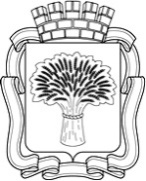 Российская ФедерацияАдминистрация города Канска
Красноярского краяПОСТАНОВЛЕНИЕРоссийская ФедерацияАдминистрация города Канска
Красноярского краяПОСТАНОВЛЕНИЕРоссийская ФедерацияАдминистрация города Канска
Красноярского краяПОСТАНОВЛЕНИЕРоссийская ФедерацияАдминистрация города Канска
Красноярского краяПОСТАНОВЛЕНИЕ31.03.2016 г.№237